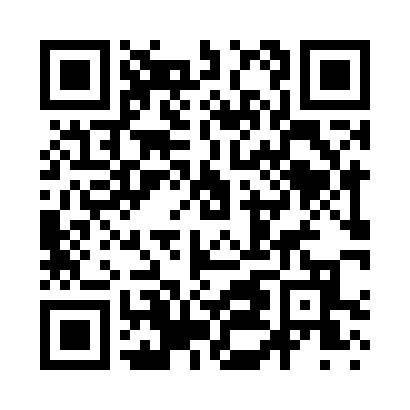 Prayer times for Sprout Brook, New York, USAMon 1 Jul 2024 - Wed 31 Jul 2024High Latitude Method: Angle Based RulePrayer Calculation Method: Islamic Society of North AmericaAsar Calculation Method: ShafiPrayer times provided by https://www.salahtimes.comDateDayFajrSunriseDhuhrAsrMaghribIsha1Mon3:385:241:035:078:4110:272Tue3:395:251:035:078:4110:273Wed3:405:251:035:078:4110:264Thu3:415:261:035:078:4010:255Fri3:425:271:035:078:4010:256Sat3:435:271:045:078:4010:247Sun3:445:281:045:088:3910:248Mon3:455:291:045:088:3910:239Tue3:465:291:045:088:3810:2210Wed3:475:301:045:088:3810:2111Thu3:485:311:045:078:3710:2012Fri3:495:321:055:078:3710:1913Sat3:505:331:055:078:3610:1814Sun3:525:331:055:078:3610:1715Mon3:535:341:055:078:3510:1616Tue3:545:351:055:078:3410:1517Wed3:555:361:055:078:3410:1418Thu3:575:371:055:078:3310:1319Fri3:585:381:055:078:3210:1120Sat4:005:391:055:068:3110:1021Sun4:015:401:055:068:3010:0922Mon4:025:411:055:068:2910:0723Tue4:045:421:055:068:2910:0624Wed4:055:431:055:058:2810:0525Thu4:075:441:055:058:2710:0326Fri4:085:451:055:058:2610:0227Sat4:105:461:055:058:2510:0028Sun4:115:471:055:048:239:5929Mon4:135:481:055:048:229:5730Tue4:145:491:055:038:219:5531Wed4:165:501:055:038:209:54